О регистрации списка уполномоченных представителей избирательного объединения «Краснояружское местное отделение Всероссийской политической партии «ЕДИНАЯ РОССИЯ» на выборах депутатов представительных органов городского, сельских поселений Краснояружского района пятого созываРассмотрев документы, представленные для регистрации списка уполномоченных представителей избирательного объединения «Краснояружское местное отделение Всероссийской политической партии «ЕДИНАЯ РОССИЯ» на выборах депутатов представительных органов городского, сельских поселений Краснояружского района пятого созыва, руководствуясь частью 3 статьи 41 Избирательного кодекса Белгородской области, Краснояружская территориальная избирательная комиссия постановляет:1. Зарегистрировать список уполномоченных представителей избирательного объединения «Краснояружское местное отделение Всероссийской политической партии «ЕДИНАЯ РОССИЯ» на выборах депутатов представительных органов городского, сельских поселений Краснояружского района пятого созыва (прилагается). 2. Выдать уполномоченному представителю указанного избирательного объединения копию настоящего постановления Краснояружской территориальной избирательной комиссии.3. Разместить настоящее постановление в информационно - телекоммуникационной сети «Интернет»:- на странице Краснояружской территориальной избирательной комиссии на официальном сайте Избирательной комиссии Белгородской области;- на официальном сайте органов местного самоуправления Краснояружского района в разделе Территориальная избирательная комиссия.4. Контроль за выполнением настоящего постановления возложить на председателя Краснояружской территориальной избирательной комиссии 
М.В. Носова.Приложениек постановлениюКраснояружской территориальнойизбирательной комиссииот 28 июня 2023 года № 18/101-1СПИСОКуполномоченных представителей избирательного объединения  «Краснояружское местное отделение Всероссийской политической партии «ЕДИНАЯ РОССИЯ» на выборах депутатов представительных органов городского, сельских поселений Краснояружского района пятого созыва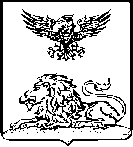 КРАСНОЯРУЖНСКАЯ ТЕРРИТОРИАЛЬНАЯИЗБИРАТЕЛЬНАЯ КОМИССИЯПОСТАНОВЛЕНИЕ28 июня 2023 года                                                                                  № 18/101-1Председатель Краснояружской территориальной избирательной комиссииМ.В. НосовСекретарь Краснояружской территориальной избирательной комиссииС.Н. Шапошникова№ п/пФамилия, имя, отчествоДата рожденияМесто работы, должность (род занятий)Вид полномочий123581.Копнина Елена Петровна03.06.1961исполнительный секретарь Краснояружского местного отделения Партии «Единая Россия»Уполномоченный представитель по общим вопросам, связанным с участием в выборах